Employment Application 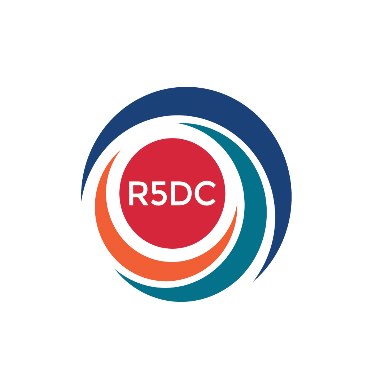 Applicant InformationApplicant InformationApplicant InformationApplicant InformationApplicant InformationApplicant InformationApplicant InformationApplicant InformationApplicant InformationApplicant InformationApplicant InformationApplicant InformationApplicant InformationApplicant InformationApplicant InformationApplicant InformationApplicant InformationApplicant InformationApplicant InformationApplicant InformationApplicant InformationApplicant InformationApplicant InformationApplicant InformationApplicant InformationApplicant InformationApplicant InformationApplicant InformationApplicant InformationApplicant InformationApplicant InformationApplicant InformationApplicant InformationApplicant InformationApplicant InformationApplicant InformationApplicant InformationApplicant InformationApplicant InformationApplicant InformationApplicant InformationApplicant InformationApplicant InformationApplicant InformationApplicant InformationApplicant InformationApplicant InformationApplicant InformationApplicant InformationFull Name:Full Name:Full Name:Full Name:Date:Date:Date:Date:	Last	Last	Last	Last	Last	Last	Last	Last	Last	Last	Last	Last	Last	Last	Last	Last	Last	Last	LastFirstFirstFirstFirstFirstFirstFirstFirstFirstFirstFirstFirstFirstFirstFirstFirstFirstM.I.M.I.M.I.M.I.M.I.M.I.M.I.M.I.M.I.M.I.M.I.M.I.M.I.Address:Address:Address:Address:	Street Address	Street Address	Street Address	Street Address	Street Address	Street Address	Street Address	Street Address	Street Address	Street Address	Street Address	Street Address	Street Address	Street Address	Street Address	Street Address	Street Address	Street Address	Street Address	Street Address	Street Address	Street Address	Street Address	Street Address	Street Address	Street Address	Street Address	Street Address	Street Address	Street Address	Street Address	Street Address	Street Address	Street Address	Street Address	Street AddressApartment/Unit #Apartment/Unit #Apartment/Unit #Apartment/Unit #Apartment/Unit #Apartment/Unit #Apartment/Unit #Apartment/Unit #Apartment/Unit #Apartment/Unit #Apartment/Unit #Apartment/Unit #Apartment/Unit #	City	City	City	City	City	City	City	City	City	City	City	City	City	City	City	City	City	City	City	City	City	City	City	City	City	City	City	City	City	City	City	City	City	City	City	CityStateStateStateStateStateStateStateZIP CodeZIP CodeZIP CodeZIP CodeZIP CodeZIP CodePhone:(     )      (     )      (     )      (     )      (     )      (     )      (     )      (     )      (     )      (     )      (     )      (     )      (     )      (     )      (     )      (     )      (     )      (     )      (     )      (     )      (     )      E-mail Address:E-mail Address:E-mail Address:E-mail Address:E-mail Address:E-mail Address:E-mail Address:E-mail Address:Date Available:Date Available:Date Available:Date Available:Date Available:Date Available:Social Security No.:Social Security No.:Social Security No.:Social Security No.:Social Security No.:Social Security No.:Social Security No.:Social Security No.:Desired Salary:Desired Salary:Desired Salary:Desired Salary:Desired Salary:Desired Salary:Desired Salary:$     $     $     $     $     $     $     Position Applied for:Position Applied for:Position Applied for:Position Applied for:Position Applied for:Position Applied for:Position Applied for:Position Applied for:Position Applied for:Are you a citizen of the ?Are you a citizen of the ?Are you a citizen of the ?Are you a citizen of the ?Are you a citizen of the ?Are you a citizen of the ?Are you a citizen of the ?Are you a citizen of the ?Are you a citizen of the ?Are you a citizen of the ?Are you a citizen of the ?Are you a citizen of the ?Are you a citizen of the ?Are you a citizen of the ?Are you a citizen of the ?Are you a citizen of the ?Are you a citizen of the ?YESYESYESYESNONOIf no, are you authorized to work in the ?If no, are you authorized to work in the ?If no, are you authorized to work in the ?If no, are you authorized to work in the ?If no, are you authorized to work in the ?If no, are you authorized to work in the ?If no, are you authorized to work in the ?If no, are you authorized to work in the ?If no, are you authorized to work in the ?If no, are you authorized to work in the ?If no, are you authorized to work in the ?If no, are you authorized to work in the ?If no, are you authorized to work in the ?If no, are you authorized to work in the ?If no, are you authorized to work in the ?If no, are you authorized to work in the ?If no, are you authorized to work in the ?If no, are you authorized to work in the ?If no, are you authorized to work in the ?If no, are you authorized to work in the ?If no, are you authorized to work in the ?If no, are you authorized to work in the ?If no, are you authorized to work in the ?If no, are you authorized to work in the ?YESNOHave you ever worked for this company?Have you ever worked for this company?Have you ever worked for this company?Have you ever worked for this company?Have you ever worked for this company?Have you ever worked for this company?Have you ever worked for this company?Have you ever worked for this company?Have you ever worked for this company?Have you ever worked for this company?Have you ever worked for this company?Have you ever worked for this company?Have you ever worked for this company?Have you ever worked for this company?Have you ever worked for this company?Have you ever worked for this company?Have you ever worked for this company?YESYESYESYESNONOIf yes, when?If yes, when?If yes, when?If yes, when?If yes, when?If yes, when?If yes, when?If yes, when?If yes, when?Have you ever been convicted of a felony?Have you ever been convicted of a felony?Have you ever been convicted of a felony?Have you ever been convicted of a felony?Have you ever been convicted of a felony?Have you ever been convicted of a felony?Have you ever been convicted of a felony?Have you ever been convicted of a felony?Have you ever been convicted of a felony?Have you ever been convicted of a felony?Have you ever been convicted of a felony?Have you ever been convicted of a felony?Have you ever been convicted of a felony?Have you ever been convicted of a felony?Have you ever been convicted of a felony?Have you ever been convicted of a felony?Have you ever been convicted of a felony?YESYESYESYESNONOIf yes, explain:If yes, explain:If yes, explain:If yes, explain:If yes, explain:Education – Please offer information if not included on attached resumeEducation – Please offer information if not included on attached resumeEducation – Please offer information if not included on attached resumeEducation – Please offer information if not included on attached resumeEducation – Please offer information if not included on attached resumeEducation – Please offer information if not included on attached resumeEducation – Please offer information if not included on attached resumeEducation – Please offer information if not included on attached resumeEducation – Please offer information if not included on attached resumeEducation – Please offer information if not included on attached resumeEducation – Please offer information if not included on attached resumeEducation – Please offer information if not included on attached resumeEducation – Please offer information if not included on attached resumeEducation – Please offer information if not included on attached resumeEducation – Please offer information if not included on attached resumeEducation – Please offer information if not included on attached resumeEducation – Please offer information if not included on attached resumeEducation – Please offer information if not included on attached resumeEducation – Please offer information if not included on attached resumeEducation – Please offer information if not included on attached resumeEducation – Please offer information if not included on attached resumeEducation – Please offer information if not included on attached resumeEducation – Please offer information if not included on attached resumeEducation – Please offer information if not included on attached resumeEducation – Please offer information if not included on attached resumeEducation – Please offer information if not included on attached resumeEducation – Please offer information if not included on attached resumeEducation – Please offer information if not included on attached resumeEducation – Please offer information if not included on attached resumeEducation – Please offer information if not included on attached resumeEducation – Please offer information if not included on attached resumeEducation – Please offer information if not included on attached resumeEducation – Please offer information if not included on attached resumeEducation – Please offer information if not included on attached resumeEducation – Please offer information if not included on attached resumeEducation – Please offer information if not included on attached resumeEducation – Please offer information if not included on attached resumeEducation – Please offer information if not included on attached resumeEducation – Please offer information if not included on attached resumeEducation – Please offer information if not included on attached resumeEducation – Please offer information if not included on attached resumeEducation – Please offer information if not included on attached resumeEducation – Please offer information if not included on attached resumeEducation – Please offer information if not included on attached resumeEducation – Please offer information if not included on attached resumeEducation – Please offer information if not included on attached resumeEducation – Please offer information if not included on attached resumeEducation – Please offer information if not included on attached resumeEducation – Please offer information if not included on attached resumeHigh School:High School:High School:High School:High School:Address:Address:Address:Address:Address:Address:From:To:To:To:To:Did you graduate?Did you graduate?Did you graduate?Did you graduate?Did you graduate?Did you graduate?Did you graduate?Did you graduate?Did you graduate?Did you graduate?YESYESNONONONONONODegree:Degree:Degree:Degree:Degree:College:College:College:College:Address:Address:Address:Address:Address:Address:From:To:To:To:To:Did you graduate?Did you graduate?Did you graduate?Did you graduate?Did you graduate?Did you graduate?Did you graduate?Did you graduate?Did you graduate?Did you graduate?YESYESNONONONONONODegree:Degree:Degree:Degree:Degree:Other:Address:Address:Address:Address:Address:Address:From:To:To:To:To:Did you graduate?Did you graduate?Did you graduate?Did you graduate?Did you graduate?Did you graduate?Did you graduate?Did you graduate?Did you graduate?Did you graduate?YESYESNONONONONONODegree:Degree:Degree:Degree:Degree:References – Please offer information if not included on attached resumeReferences – Please offer information if not included on attached resumeReferences – Please offer information if not included on attached resumeReferences – Please offer information if not included on attached resumeReferences – Please offer information if not included on attached resumeReferences – Please offer information if not included on attached resumeReferences – Please offer information if not included on attached resumeReferences – Please offer information if not included on attached resumeReferences – Please offer information if not included on attached resumeReferences – Please offer information if not included on attached resumeReferences – Please offer information if not included on attached resumeReferences – Please offer information if not included on attached resumeReferences – Please offer information if not included on attached resumeReferences – Please offer information if not included on attached resumeReferences – Please offer information if not included on attached resumeReferences – Please offer information if not included on attached resumeReferences – Please offer information if not included on attached resumeReferences – Please offer information if not included on attached resumeReferences – Please offer information if not included on attached resumeReferences – Please offer information if not included on attached resumeReferences – Please offer information if not included on attached resumeReferences – Please offer information if not included on attached resumeReferences – Please offer information if not included on attached resumeReferences – Please offer information if not included on attached resumeReferences – Please offer information if not included on attached resumeReferences – Please offer information if not included on attached resumeReferences – Please offer information if not included on attached resumeReferences – Please offer information if not included on attached resumeReferences – Please offer information if not included on attached resumeReferences – Please offer information if not included on attached resumeReferences – Please offer information if not included on attached resumeReferences – Please offer information if not included on attached resumeReferences – Please offer information if not included on attached resumeReferences – Please offer information if not included on attached resumeReferences – Please offer information if not included on attached resumeReferences – Please offer information if not included on attached resumeReferences – Please offer information if not included on attached resumeReferences – Please offer information if not included on attached resumeReferences – Please offer information if not included on attached resumeReferences – Please offer information if not included on attached resumeReferences – Please offer information if not included on attached resumeReferences – Please offer information if not included on attached resumeReferences – Please offer information if not included on attached resumeReferences – Please offer information if not included on attached resumeReferences – Please offer information if not included on attached resumeReferences – Please offer information if not included on attached resumeReferences – Please offer information if not included on attached resumeReferences – Please offer information if not included on attached resumeReferences – Please offer information if not included on attached resumePlease list three professional references.Please list three professional references.Please list three professional references.Please list three professional references.Please list three professional references.Please list three professional references.Please list three professional references.Please list three professional references.Please list three professional references.Please list three professional references.Please list three professional references.Please list three professional references.Please list three professional references.Please list three professional references.Please list three professional references.Please list three professional references.Please list three professional references.Please list three professional references.Please list three professional references.Please list three professional references.Please list three professional references.Please list three professional references.Please list three professional references.Please list three professional references.Please list three professional references.Please list three professional references.Please list three professional references.Please list three professional references.Please list three professional references.Please list three professional references.Please list three professional references.Please list three professional references.Please list three professional references.Please list three professional references.Please list three professional references.Please list three professional references.Please list three professional references.Please list three professional references.Please list three professional references.Please list three professional references.Please list three professional references.Please list three professional references.Please list three professional references.Please list three professional references.Please list three professional references.Please list three professional references.Please list three professional references.Please list three professional references.Please list three professional references.Full Name:Full Name:Full Name:Full Name:Relationship:Relationship:Relationship:Relationship:Relationship:Relationship:Company:Company:Company:Company:Phone:Phone:Phone:Phone:(     )      (     )      (     )      (     )      (     )      (     )      (     )      (     )      (     )      (     )      (     )      Address:Address:Address:Full Name:Full Name:Full Name:Full Name:Relationship:Relationship:Relationship:Relationship:Relationship:Relationship:Company:Company:Company:Company:Phone:Phone:Phone:Phone:Phone:Phone:(     )      (     )      (     )      (     )      (     )      (     )      (     )      (     )      (     )      (     )      Address:Address:Address:Full Name:Full Name:Full Name:Full Name:Relationship:Relationship:Relationship:Relationship:Relationship:Relationship:Company:Company:Company:Company:Phone:Phone:Phone:Phone:(     )      (     )      (     )      (     )      (     )      (     )      (     )      (     )      (     )      (     )      (     )      Address:Address:Address:Previous Employment – Please offer information if not included on attached resumePrevious Employment – Please offer information if not included on attached resumePrevious Employment – Please offer information if not included on attached resumePrevious Employment – Please offer information if not included on attached resumePrevious Employment – Please offer information if not included on attached resumePrevious Employment – Please offer information if not included on attached resumePrevious Employment – Please offer information if not included on attached resumePrevious Employment – Please offer information if not included on attached resumePrevious Employment – Please offer information if not included on attached resumePrevious Employment – Please offer information if not included on attached resumePrevious Employment – Please offer information if not included on attached resumePrevious Employment – Please offer information if not included on attached resumePrevious Employment – Please offer information if not included on attached resumePrevious Employment – Please offer information if not included on attached resumePrevious Employment – Please offer information if not included on attached resumePrevious Employment – Please offer information if not included on attached resumePrevious Employment – Please offer information if not included on attached resumePrevious Employment – Please offer information if not included on attached resumePrevious Employment – Please offer information if not included on attached resumePrevious Employment – Please offer information if not included on attached resumePrevious Employment – Please offer information if not included on attached resumePrevious Employment – Please offer information if not included on attached resumePrevious Employment – Please offer information if not included on attached resumePrevious Employment – Please offer information if not included on attached resumePrevious Employment – Please offer information if not included on attached resumePrevious Employment – Please offer information if not included on attached resumePrevious Employment – Please offer information if not included on attached resumePrevious Employment – Please offer information if not included on attached resumePrevious Employment – Please offer information if not included on attached resumePrevious Employment – Please offer information if not included on attached resumePrevious Employment – Please offer information if not included on attached resumePrevious Employment – Please offer information if not included on attached resumePrevious Employment – Please offer information if not included on attached resumePrevious Employment – Please offer information if not included on attached resumePrevious Employment – Please offer information if not included on attached resumePrevious Employment – Please offer information if not included on attached resumePrevious Employment – Please offer information if not included on attached resumePrevious Employment – Please offer information if not included on attached resumePrevious Employment – Please offer information if not included on attached resumePrevious Employment – Please offer information if not included on attached resumePrevious Employment – Please offer information if not included on attached resumePrevious Employment – Please offer information if not included on attached resumePrevious Employment – Please offer information if not included on attached resumePrevious Employment – Please offer information if not included on attached resumePrevious Employment – Please offer information if not included on attached resumePrevious Employment – Please offer information if not included on attached resumePrevious Employment – Please offer information if not included on attached resumePrevious Employment – Please offer information if not included on attached resumePrevious Employment – Please offer information if not included on attached resumeCompany:Company:Company:Company:Phone:Phone:Phone:Phone:Phone:Phone:Phone:Phone:Phone:Phone:(     )      (     )      (     )      (     )      (     )      (     )      (     )      (     )      (     )      (     )      Address:Address:Address:Address:Supervisor:Supervisor:Supervisor:Supervisor:Supervisor:Supervisor:Supervisor:Supervisor:Supervisor:Job Title:Job Title:Job Title:Job Title:Starting Salary:Starting Salary:Starting Salary:Starting Salary:Starting Salary:Starting Salary:Starting Salary:Starting Salary:Starting Salary:$     $     $     $     $     $     $     $     $     $     Ending Salary:Ending Salary:Ending Salary:Ending Salary:Ending Salary:Ending Salary:Ending Salary:Ending Salary:Ending Salary:$     $     $     Responsibilities:Responsibilities:Responsibilities:Responsibilities:Responsibilities:Responsibilities:Responsibilities:From:To:To:Reason for Leaving:Reason for Leaving:Reason for Leaving:Reason for Leaving:Reason for Leaving:Reason for Leaving:Reason for Leaving:Reason for Leaving:Reason for Leaving:Reason for Leaving:May we contact your previous supervisor for a reference?May we contact your previous supervisor for a reference?May we contact your previous supervisor for a reference?May we contact your previous supervisor for a reference?May we contact your previous supervisor for a reference?May we contact your previous supervisor for a reference?May we contact your previous supervisor for a reference?May we contact your previous supervisor for a reference?May we contact your previous supervisor for a reference?May we contact your previous supervisor for a reference?May we contact your previous supervisor for a reference?May we contact your previous supervisor for a reference?May we contact your previous supervisor for a reference?May we contact your previous supervisor for a reference?May we contact your previous supervisor for a reference?May we contact your previous supervisor for a reference?May we contact your previous supervisor for a reference?May we contact your previous supervisor for a reference?May we contact your previous supervisor for a reference?May we contact your previous supervisor for a reference?May we contact your previous supervisor for a reference?May we contact your previous supervisor for a reference?May we contact your previous supervisor for a reference?YESYESYESYESYESNONONONONONONOCompany:Company:Company:Company:Phone:Phone:Phone:Phone:Phone:Phone:Phone:Phone:Phone:Phone:(     )      (     )      (     )      (     )      (     )      (     )      (     )      (     )      (     )      (     )      Address:Address:Address:Address:Supervisor:Supervisor:Supervisor:Supervisor:Supervisor:Supervisor:Supervisor:Supervisor:Supervisor:Job Title:Job Title:Job Title:Job Title:Starting Salary:Starting Salary:Starting Salary:Starting Salary:Starting Salary:Starting Salary:Starting Salary:Starting Salary:Starting Salary:$     $     $     $     $     $     $     $     $     $     Ending Salary:Ending Salary:Ending Salary:Ending Salary:Ending Salary:Ending Salary:Ending Salary:Ending Salary:Ending Salary:$     $     $     Responsibilities:Responsibilities:Responsibilities:Responsibilities:Responsibilities:Responsibilities:Responsibilities:From:To:To:Reason for Leaving:Reason for Leaving:Reason for Leaving:Reason for Leaving:Reason for Leaving:Reason for Leaving:Reason for Leaving:Reason for Leaving:Reason for Leaving:Reason for Leaving:May we contact your previous supervisor for a reference?May we contact your previous supervisor for a reference?May we contact your previous supervisor for a reference?May we contact your previous supervisor for a reference?May we contact your previous supervisor for a reference?May we contact your previous supervisor for a reference?May we contact your previous supervisor for a reference?May we contact your previous supervisor for a reference?May we contact your previous supervisor for a reference?May we contact your previous supervisor for a reference?May we contact your previous supervisor for a reference?May we contact your previous supervisor for a reference?May we contact your previous supervisor for a reference?May we contact your previous supervisor for a reference?May we contact your previous supervisor for a reference?May we contact your previous supervisor for a reference?May we contact your previous supervisor for a reference?May we contact your previous supervisor for a reference?May we contact your previous supervisor for a reference?May we contact your previous supervisor for a reference?May we contact your previous supervisor for a reference?May we contact your previous supervisor for a reference?May we contact your previous supervisor for a reference?YESYESYESYESYESNONONONONONONOCompany:Company:Company:Company:Phone:Phone:Phone:Phone:Phone:Phone:Phone:Phone:Phone:Phone:(     )      (     )      (     )      (     )      (     )      (     )      (     )      (     )      (     )      (     )      Address:Address:Address:Address:Supervisor:Supervisor:Supervisor:Supervisor:Supervisor:Supervisor:Supervisor:Supervisor:Supervisor:Job Title:Job Title:Job Title:Job Title:Starting Salary:Starting Salary:Starting Salary:Starting Salary:Starting Salary:Starting Salary:Starting Salary:Starting Salary:Starting Salary:$     $     $     $     $     $     $     $     $     $     Ending Salary:Ending Salary:Ending Salary:Ending Salary:Ending Salary:Ending Salary:Ending Salary:Ending Salary:Ending Salary:$     $     $     Responsibilities:Responsibilities:Responsibilities:Responsibilities:Responsibilities:Responsibilities:Responsibilities:From:To:To:Reason for Leaving:Reason for Leaving:Reason for Leaving:Reason for Leaving:Reason for Leaving:Reason for Leaving:Reason for Leaving:Reason for Leaving:Reason for Leaving:Reason for Leaving:May we contact your previous supervisor for a reference?May we contact your previous supervisor for a reference?May we contact your previous supervisor for a reference?May we contact your previous supervisor for a reference?May we contact your previous supervisor for a reference?May we contact your previous supervisor for a reference?May we contact your previous supervisor for a reference?May we contact your previous supervisor for a reference?May we contact your previous supervisor for a reference?May we contact your previous supervisor for a reference?May we contact your previous supervisor for a reference?May we contact your previous supervisor for a reference?May we contact your previous supervisor for a reference?May we contact your previous supervisor for a reference?May we contact your previous supervisor for a reference?May we contact your previous supervisor for a reference?May we contact your previous supervisor for a reference?May we contact your previous supervisor for a reference?May we contact your previous supervisor for a reference?May we contact your previous supervisor for a reference?May we contact your previous supervisor for a reference?May we contact your previous supervisor for a reference?May we contact your previous supervisor for a reference?YESYESYESYESYESNONONONONONONOMilitary ServiceMilitary ServiceMilitary ServiceMilitary ServiceMilitary ServiceMilitary ServiceMilitary ServiceMilitary ServiceMilitary ServiceMilitary ServiceMilitary ServiceMilitary ServiceMilitary ServiceMilitary ServiceMilitary ServiceMilitary ServiceMilitary ServiceMilitary ServiceMilitary ServiceMilitary ServiceMilitary ServiceMilitary ServiceMilitary ServiceMilitary ServiceMilitary ServiceMilitary ServiceMilitary ServiceMilitary ServiceMilitary ServiceMilitary ServiceMilitary ServiceMilitary ServiceMilitary ServiceMilitary ServiceMilitary ServiceMilitary ServiceMilitary ServiceMilitary ServiceMilitary ServiceMilitary ServiceMilitary ServiceMilitary ServiceMilitary ServiceMilitary ServiceMilitary ServiceMilitary ServiceMilitary ServiceMilitary ServiceMilitary ServiceBranch:Branch:From:From:From:From:From:To:To:To:Rank at Discharge:Rank at Discharge:Rank at Discharge:Rank at Discharge:Rank at Discharge:Rank at Discharge:Rank at Discharge:Rank at Discharge:Rank at Discharge:Rank at Discharge:Type of Discharge:Type of Discharge:Type of Discharge:Type of Discharge:Type of Discharge:Type of Discharge:Type of Discharge:Type of Discharge:Type of Discharge:Type of Discharge:Type of Discharge:If other than honorable, explain:If other than honorable, explain:If other than honorable, explain:If other than honorable, explain:If other than honorable, explain:If other than honorable, explain:If other than honorable, explain:If other than honorable, explain:If other than honorable, explain:If other than honorable, explain:If other than honorable, explain:If other than honorable, explain:If other than honorable, explain:If other than honorable, explain:If other than honorable, explain:Disclaimer and SignatureDisclaimer and SignatureDisclaimer and SignatureDisclaimer and SignatureDisclaimer and SignatureDisclaimer and SignatureDisclaimer and SignatureDisclaimer and SignatureDisclaimer and SignatureDisclaimer and SignatureDisclaimer and SignatureDisclaimer and SignatureDisclaimer and SignatureDisclaimer and SignatureDisclaimer and SignatureDisclaimer and SignatureDisclaimer and SignatureDisclaimer and SignatureDisclaimer and SignatureDisclaimer and SignatureDisclaimer and SignatureDisclaimer and SignatureDisclaimer and SignatureDisclaimer and SignatureDisclaimer and SignatureDisclaimer and SignatureDisclaimer and SignatureDisclaimer and SignatureDisclaimer and SignatureDisclaimer and SignatureDisclaimer and SignatureDisclaimer and SignatureDisclaimer and SignatureDisclaimer and SignatureDisclaimer and SignatureDisclaimer and SignatureDisclaimer and SignatureDisclaimer and SignatureDisclaimer and SignatureDisclaimer and SignatureDisclaimer and SignatureDisclaimer and SignatureDisclaimer and SignatureDisclaimer and SignatureDisclaimer and SignatureDisclaimer and SignatureDisclaimer and SignatureDisclaimer and SignatureDisclaimer and SignatureI certify that my answers are true and complete to the best of my knowledge.  I authorize the Minnesota Bureau of Criminal Apprehension to disclose all criminal history record information to Region Five Development Commission for the purpose of employment with this agency.The expiration of this authorization shall be for a period no longer than one year from the date of my signature.If this application leads to employment, I understand that false or misleading information in my application or interview may result in my release.I certify that my answers are true and complete to the best of my knowledge.  I authorize the Minnesota Bureau of Criminal Apprehension to disclose all criminal history record information to Region Five Development Commission for the purpose of employment with this agency.The expiration of this authorization shall be for a period no longer than one year from the date of my signature.If this application leads to employment, I understand that false or misleading information in my application or interview may result in my release.I certify that my answers are true and complete to the best of my knowledge.  I authorize the Minnesota Bureau of Criminal Apprehension to disclose all criminal history record information to Region Five Development Commission for the purpose of employment with this agency.The expiration of this authorization shall be for a period no longer than one year from the date of my signature.If this application leads to employment, I understand that false or misleading information in my application or interview may result in my release.I certify that my answers are true and complete to the best of my knowledge.  I authorize the Minnesota Bureau of Criminal Apprehension to disclose all criminal history record information to Region Five Development Commission for the purpose of employment with this agency.The expiration of this authorization shall be for a period no longer than one year from the date of my signature.If this application leads to employment, I understand that false or misleading information in my application or interview may result in my release.I certify that my answers are true and complete to the best of my knowledge.  I authorize the Minnesota Bureau of Criminal Apprehension to disclose all criminal history record information to Region Five Development Commission for the purpose of employment with this agency.The expiration of this authorization shall be for a period no longer than one year from the date of my signature.If this application leads to employment, I understand that false or misleading information in my application or interview may result in my release.I certify that my answers are true and complete to the best of my knowledge.  I authorize the Minnesota Bureau of Criminal Apprehension to disclose all criminal history record information to Region Five Development Commission for the purpose of employment with this agency.The expiration of this authorization shall be for a period no longer than one year from the date of my signature.If this application leads to employment, I understand that false or misleading information in my application or interview may result in my release.I certify that my answers are true and complete to the best of my knowledge.  I authorize the Minnesota Bureau of Criminal Apprehension to disclose all criminal history record information to Region Five Development Commission for the purpose of employment with this agency.The expiration of this authorization shall be for a period no longer than one year from the date of my signature.If this application leads to employment, I understand that false or misleading information in my application or interview may result in my release.I certify that my answers are true and complete to the best of my knowledge.  I authorize the Minnesota Bureau of Criminal Apprehension to disclose all criminal history record information to Region Five Development Commission for the purpose of employment with this agency.The expiration of this authorization shall be for a period no longer than one year from the date of my signature.If this application leads to employment, I understand that false or misleading information in my application or interview may result in my release.I certify that my answers are true and complete to the best of my knowledge.  I authorize the Minnesota Bureau of Criminal Apprehension to disclose all criminal history record information to Region Five Development Commission for the purpose of employment with this agency.The expiration of this authorization shall be for a period no longer than one year from the date of my signature.If this application leads to employment, I understand that false or misleading information in my application or interview may result in my release.I certify that my answers are true and complete to the best of my knowledge.  I authorize the Minnesota Bureau of Criminal Apprehension to disclose all criminal history record information to Region Five Development Commission for the purpose of employment with this agency.The expiration of this authorization shall be for a period no longer than one year from the date of my signature.If this application leads to employment, I understand that false or misleading information in my application or interview may result in my release.I certify that my answers are true and complete to the best of my knowledge.  I authorize the Minnesota Bureau of Criminal Apprehension to disclose all criminal history record information to Region Five Development Commission for the purpose of employment with this agency.The expiration of this authorization shall be for a period no longer than one year from the date of my signature.If this application leads to employment, I understand that false or misleading information in my application or interview may result in my release.I certify that my answers are true and complete to the best of my knowledge.  I authorize the Minnesota Bureau of Criminal Apprehension to disclose all criminal history record information to Region Five Development Commission for the purpose of employment with this agency.The expiration of this authorization shall be for a period no longer than one year from the date of my signature.If this application leads to employment, I understand that false or misleading information in my application or interview may result in my release.I certify that my answers are true and complete to the best of my knowledge.  I authorize the Minnesota Bureau of Criminal Apprehension to disclose all criminal history record information to Region Five Development Commission for the purpose of employment with this agency.The expiration of this authorization shall be for a period no longer than one year from the date of my signature.If this application leads to employment, I understand that false or misleading information in my application or interview may result in my release.I certify that my answers are true and complete to the best of my knowledge.  I authorize the Minnesota Bureau of Criminal Apprehension to disclose all criminal history record information to Region Five Development Commission for the purpose of employment with this agency.The expiration of this authorization shall be for a period no longer than one year from the date of my signature.If this application leads to employment, I understand that false or misleading information in my application or interview may result in my release.I certify that my answers are true and complete to the best of my knowledge.  I authorize the Minnesota Bureau of Criminal Apprehension to disclose all criminal history record information to Region Five Development Commission for the purpose of employment with this agency.The expiration of this authorization shall be for a period no longer than one year from the date of my signature.If this application leads to employment, I understand that false or misleading information in my application or interview may result in my release.I certify that my answers are true and complete to the best of my knowledge.  I authorize the Minnesota Bureau of Criminal Apprehension to disclose all criminal history record information to Region Five Development Commission for the purpose of employment with this agency.The expiration of this authorization shall be for a period no longer than one year from the date of my signature.If this application leads to employment, I understand that false or misleading information in my application or interview may result in my release.I certify that my answers are true and complete to the best of my knowledge.  I authorize the Minnesota Bureau of Criminal Apprehension to disclose all criminal history record information to Region Five Development Commission for the purpose of employment with this agency.The expiration of this authorization shall be for a period no longer than one year from the date of my signature.If this application leads to employment, I understand that false or misleading information in my application or interview may result in my release.I certify that my answers are true and complete to the best of my knowledge.  I authorize the Minnesota Bureau of Criminal Apprehension to disclose all criminal history record information to Region Five Development Commission for the purpose of employment with this agency.The expiration of this authorization shall be for a period no longer than one year from the date of my signature.If this application leads to employment, I understand that false or misleading information in my application or interview may result in my release.I certify that my answers are true and complete to the best of my knowledge.  I authorize the Minnesota Bureau of Criminal Apprehension to disclose all criminal history record information to Region Five Development Commission for the purpose of employment with this agency.The expiration of this authorization shall be for a period no longer than one year from the date of my signature.If this application leads to employment, I understand that false or misleading information in my application or interview may result in my release.I certify that my answers are true and complete to the best of my knowledge.  I authorize the Minnesota Bureau of Criminal Apprehension to disclose all criminal history record information to Region Five Development Commission for the purpose of employment with this agency.The expiration of this authorization shall be for a period no longer than one year from the date of my signature.If this application leads to employment, I understand that false or misleading information in my application or interview may result in my release.I certify that my answers are true and complete to the best of my knowledge.  I authorize the Minnesota Bureau of Criminal Apprehension to disclose all criminal history record information to Region Five Development Commission for the purpose of employment with this agency.The expiration of this authorization shall be for a period no longer than one year from the date of my signature.If this application leads to employment, I understand that false or misleading information in my application or interview may result in my release.I certify that my answers are true and complete to the best of my knowledge.  I authorize the Minnesota Bureau of Criminal Apprehension to disclose all criminal history record information to Region Five Development Commission for the purpose of employment with this agency.The expiration of this authorization shall be for a period no longer than one year from the date of my signature.If this application leads to employment, I understand that false or misleading information in my application or interview may result in my release.I certify that my answers are true and complete to the best of my knowledge.  I authorize the Minnesota Bureau of Criminal Apprehension to disclose all criminal history record information to Region Five Development Commission for the purpose of employment with this agency.The expiration of this authorization shall be for a period no longer than one year from the date of my signature.If this application leads to employment, I understand that false or misleading information in my application or interview may result in my release.I certify that my answers are true and complete to the best of my knowledge.  I authorize the Minnesota Bureau of Criminal Apprehension to disclose all criminal history record information to Region Five Development Commission for the purpose of employment with this agency.The expiration of this authorization shall be for a period no longer than one year from the date of my signature.If this application leads to employment, I understand that false or misleading information in my application or interview may result in my release.I certify that my answers are true and complete to the best of my knowledge.  I authorize the Minnesota Bureau of Criminal Apprehension to disclose all criminal history record information to Region Five Development Commission for the purpose of employment with this agency.The expiration of this authorization shall be for a period no longer than one year from the date of my signature.If this application leads to employment, I understand that false or misleading information in my application or interview may result in my release.I certify that my answers are true and complete to the best of my knowledge.  I authorize the Minnesota Bureau of Criminal Apprehension to disclose all criminal history record information to Region Five Development Commission for the purpose of employment with this agency.The expiration of this authorization shall be for a period no longer than one year from the date of my signature.If this application leads to employment, I understand that false or misleading information in my application or interview may result in my release.I certify that my answers are true and complete to the best of my knowledge.  I authorize the Minnesota Bureau of Criminal Apprehension to disclose all criminal history record information to Region Five Development Commission for the purpose of employment with this agency.The expiration of this authorization shall be for a period no longer than one year from the date of my signature.If this application leads to employment, I understand that false or misleading information in my application or interview may result in my release.I certify that my answers are true and complete to the best of my knowledge.  I authorize the Minnesota Bureau of Criminal Apprehension to disclose all criminal history record information to Region Five Development Commission for the purpose of employment with this agency.The expiration of this authorization shall be for a period no longer than one year from the date of my signature.If this application leads to employment, I understand that false or misleading information in my application or interview may result in my release.I certify that my answers are true and complete to the best of my knowledge.  I authorize the Minnesota Bureau of Criminal Apprehension to disclose all criminal history record information to Region Five Development Commission for the purpose of employment with this agency.The expiration of this authorization shall be for a period no longer than one year from the date of my signature.If this application leads to employment, I understand that false or misleading information in my application or interview may result in my release.I certify that my answers are true and complete to the best of my knowledge.  I authorize the Minnesota Bureau of Criminal Apprehension to disclose all criminal history record information to Region Five Development Commission for the purpose of employment with this agency.The expiration of this authorization shall be for a period no longer than one year from the date of my signature.If this application leads to employment, I understand that false or misleading information in my application or interview may result in my release.I certify that my answers are true and complete to the best of my knowledge.  I authorize the Minnesota Bureau of Criminal Apprehension to disclose all criminal history record information to Region Five Development Commission for the purpose of employment with this agency.The expiration of this authorization shall be for a period no longer than one year from the date of my signature.If this application leads to employment, I understand that false or misleading information in my application or interview may result in my release.I certify that my answers are true and complete to the best of my knowledge.  I authorize the Minnesota Bureau of Criminal Apprehension to disclose all criminal history record information to Region Five Development Commission for the purpose of employment with this agency.The expiration of this authorization shall be for a period no longer than one year from the date of my signature.If this application leads to employment, I understand that false or misleading information in my application or interview may result in my release.I certify that my answers are true and complete to the best of my knowledge.  I authorize the Minnesota Bureau of Criminal Apprehension to disclose all criminal history record information to Region Five Development Commission for the purpose of employment with this agency.The expiration of this authorization shall be for a period no longer than one year from the date of my signature.If this application leads to employment, I understand that false or misleading information in my application or interview may result in my release.I certify that my answers are true and complete to the best of my knowledge.  I authorize the Minnesota Bureau of Criminal Apprehension to disclose all criminal history record information to Region Five Development Commission for the purpose of employment with this agency.The expiration of this authorization shall be for a period no longer than one year from the date of my signature.If this application leads to employment, I understand that false or misleading information in my application or interview may result in my release.I certify that my answers are true and complete to the best of my knowledge.  I authorize the Minnesota Bureau of Criminal Apprehension to disclose all criminal history record information to Region Five Development Commission for the purpose of employment with this agency.The expiration of this authorization shall be for a period no longer than one year from the date of my signature.If this application leads to employment, I understand that false or misleading information in my application or interview may result in my release.I certify that my answers are true and complete to the best of my knowledge.  I authorize the Minnesota Bureau of Criminal Apprehension to disclose all criminal history record information to Region Five Development Commission for the purpose of employment with this agency.The expiration of this authorization shall be for a period no longer than one year from the date of my signature.If this application leads to employment, I understand that false or misleading information in my application or interview may result in my release.I certify that my answers are true and complete to the best of my knowledge.  I authorize the Minnesota Bureau of Criminal Apprehension to disclose all criminal history record information to Region Five Development Commission for the purpose of employment with this agency.The expiration of this authorization shall be for a period no longer than one year from the date of my signature.If this application leads to employment, I understand that false or misleading information in my application or interview may result in my release.I certify that my answers are true and complete to the best of my knowledge.  I authorize the Minnesota Bureau of Criminal Apprehension to disclose all criminal history record information to Region Five Development Commission for the purpose of employment with this agency.The expiration of this authorization shall be for a period no longer than one year from the date of my signature.If this application leads to employment, I understand that false or misleading information in my application or interview may result in my release.I certify that my answers are true and complete to the best of my knowledge.  I authorize the Minnesota Bureau of Criminal Apprehension to disclose all criminal history record information to Region Five Development Commission for the purpose of employment with this agency.The expiration of this authorization shall be for a period no longer than one year from the date of my signature.If this application leads to employment, I understand that false or misleading information in my application or interview may result in my release.I certify that my answers are true and complete to the best of my knowledge.  I authorize the Minnesota Bureau of Criminal Apprehension to disclose all criminal history record information to Region Five Development Commission for the purpose of employment with this agency.The expiration of this authorization shall be for a period no longer than one year from the date of my signature.If this application leads to employment, I understand that false or misleading information in my application or interview may result in my release.I certify that my answers are true and complete to the best of my knowledge.  I authorize the Minnesota Bureau of Criminal Apprehension to disclose all criminal history record information to Region Five Development Commission for the purpose of employment with this agency.The expiration of this authorization shall be for a period no longer than one year from the date of my signature.If this application leads to employment, I understand that false or misleading information in my application or interview may result in my release.I certify that my answers are true and complete to the best of my knowledge.  I authorize the Minnesota Bureau of Criminal Apprehension to disclose all criminal history record information to Region Five Development Commission for the purpose of employment with this agency.The expiration of this authorization shall be for a period no longer than one year from the date of my signature.If this application leads to employment, I understand that false or misleading information in my application or interview may result in my release.I certify that my answers are true and complete to the best of my knowledge.  I authorize the Minnesota Bureau of Criminal Apprehension to disclose all criminal history record information to Region Five Development Commission for the purpose of employment with this agency.The expiration of this authorization shall be for a period no longer than one year from the date of my signature.If this application leads to employment, I understand that false or misleading information in my application or interview may result in my release.I certify that my answers are true and complete to the best of my knowledge.  I authorize the Minnesota Bureau of Criminal Apprehension to disclose all criminal history record information to Region Five Development Commission for the purpose of employment with this agency.The expiration of this authorization shall be for a period no longer than one year from the date of my signature.If this application leads to employment, I understand that false or misleading information in my application or interview may result in my release.I certify that my answers are true and complete to the best of my knowledge.  I authorize the Minnesota Bureau of Criminal Apprehension to disclose all criminal history record information to Region Five Development Commission for the purpose of employment with this agency.The expiration of this authorization shall be for a period no longer than one year from the date of my signature.If this application leads to employment, I understand that false or misleading information in my application or interview may result in my release.I certify that my answers are true and complete to the best of my knowledge.  I authorize the Minnesota Bureau of Criminal Apprehension to disclose all criminal history record information to Region Five Development Commission for the purpose of employment with this agency.The expiration of this authorization shall be for a period no longer than one year from the date of my signature.If this application leads to employment, I understand that false or misleading information in my application or interview may result in my release.I certify that my answers are true and complete to the best of my knowledge.  I authorize the Minnesota Bureau of Criminal Apprehension to disclose all criminal history record information to Region Five Development Commission for the purpose of employment with this agency.The expiration of this authorization shall be for a period no longer than one year from the date of my signature.If this application leads to employment, I understand that false or misleading information in my application or interview may result in my release.I certify that my answers are true and complete to the best of my knowledge.  I authorize the Minnesota Bureau of Criminal Apprehension to disclose all criminal history record information to Region Five Development Commission for the purpose of employment with this agency.The expiration of this authorization shall be for a period no longer than one year from the date of my signature.If this application leads to employment, I understand that false or misleading information in my application or interview may result in my release.I certify that my answers are true and complete to the best of my knowledge.  I authorize the Minnesota Bureau of Criminal Apprehension to disclose all criminal history record information to Region Five Development Commission for the purpose of employment with this agency.The expiration of this authorization shall be for a period no longer than one year from the date of my signature.If this application leads to employment, I understand that false or misleading information in my application or interview may result in my release.Signature:Signature:Signature:Signature:Date:Date:Date: